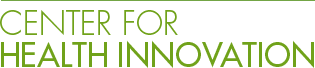 Adelphi Center for Health Innovation Long Island Resilient Communities GrantOur area is particularly vulnerable to devastating natural disasters, Long Island communities have been repeatedly challenged to be resilient in the case of emergencies, but communities can be better prepared by training in advance for emergency resilience and emergency management. The Adelphi University Center for Health Innovation is offering competitive grant funding and specialized training for Long Island communities to build resiliency and community preparedness. Our ability to response has revealed much about our local community’s strengths and networks, but also highlighted our need to plan in advance in order to give our communities the best chance of coming back from a disaster.The Center for Health Innovation is offering grants up to $7,500.00 to municipalities, cities and towns. All applicants will be required to submit a letter of support from the senior representative of their municipality’s government confirming the willingness to commit the resources and time of city/town/county employees for completing an individualized training and set of capacity building activities ending in a tabletop exercise. If more than one applicant from a municipality wishes to apply, Adelphi recommends a collaboration for the processes of the award and to take full advantage of the training. Applicants must be municipal governments and/or official first responder entities located in a community.  Each awardee will be granted up to $7,500 and receive training by an expert consultant in Emergency Management.  Packets contain three parts, (1) an application, (2) a budget template, and (3) letters of support. Please attached three letters of support to the designated address by July 15, 2014. Letters of support should be obtained from (1) large entities within your municipality, such as hospitals, universities or large corporations), (2) a senior police official, and (3) Chief of the Fire Department.The resiliency project grant will be awarded no later than August 1, 2014.The project will run from the day funds are awarded through March 1, 2015, with advisement and activities culminating in a table-top exercise which will allow for feedback for each community.Each applicant awarded must commit to developing or implementing a municipality-wide resiliency plan as part of their participation.Applicants must be municipal governments and/or official first responder entities located in a community and able to commit resources and time to preparedness.Send response to Meghan McPherson at mmcpherson@adelphi.edu by July 15, 2014.Questions can be directed to Ms. McPherson at 516-237-8639.Adelphi Center for Health Innovation Long Island Resilient Communities GrantAPPLICATIONName of Municipality: _____________________________________________Applying Agency (Must be municipality or first responder agency, i.e. police/fire/EMS of municipality): ____________________________________________________Application Contact Name:__________________________________________Address:_________________________________________________________Email Address:____________________________________________________Phone:___________________________________________________________Do you have current disaster plans?  If so, what types (example Mitigation, etc.)Please describe the total damage that you incurred during Super Storm Sandy.Do you employ an Emergency Manager?       Yes or NoPlease name the top 3 natural hazards in your community.In 250 words or less, please describe how a $7,500 resiliency grant would impact your community.Budget TemplateBudget Category				A.	Personnel						$__________		B.	Fringe Benefits				$__________ 		C.	Travel (mileage)				$__________		D.	Equipment					$__________			E.	Supplies						$__________		F.	Other 						$__________		For each associated cost, please detail calculation and use of funds below.A.	Personnel							B.	Fringe Benefits						C.	Travel (mileage)						D.	Equipment							E.	Supplies						F.  Other 						